 ҠАРАР                                                                                                             РЕШЕНИЕ02 март  2022 й.                                  №  135               02 марта        2022   г.О деятельности Администрации сельского поселения Абдрашитовский сельсовет муниципального района Альшеевский район Республики Башкортостан за 2021 год      Заслушав выступление главы сельского поселения Абдрашитовский сельсовет муниципального района Альшеевский район Республики Башкортостан Дуниной З.Я., Совет сельского поселения Абдрашитовский сельсовет муниципального района Альшеевский район Республики Башкортостан решил :1.Выступление главы сельского поселения Абдрашитовский сельсовет муниципального района Альшеевский район Республики Башкортостан Дуниной З.Я. принять к сведению.Глава сельского поселения                                       З.Я.Дунина БАШҠОРТОСТАН РЕСПУБЛИКАҺЫӘЛШӘЙ РАЙОНЫМУНИЦИПАЛЬ РАЙОНЫНЫҢӘБДРӘШИТ   АУЫЛ СОВЕТЫАУЫЛ БИЛӘМӘҺЕ СОВЕТЫ (БАШҠОРТОСТАН  РЕСПУБЛИКАҺЫ  ӘЛШӘЙ  РАЙОНЫ  ӘБДРӘШИТ  АУЫЛ  СОВЕТЫ)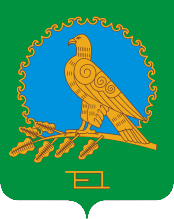 СОВЕТ СЕЛЬСКОГО ПОСЕЛЕНИЯАБДРАШИТОВСКИЙ СЕЛЬСОВЕТМУНИЦИПАЛЬНОГО РАЙОНААЛЬШЕЕВСКИЙ РАЙОНРЕСПУБЛИКИБАШКОРТОСТАН(АБДРАШИТОВСКИЙ  СЕЛЬСОВЕТ АЛЬШЕЕВСКОГО  РАЙОНА  РЕСПУБЛИКИ  БАШКОРТОСТАН)